FICHE D’ACTIVITES PROFESSIONNELLESConsignes de travailChaque élève, à partir de la situation professionnelle fournie, présentera pour l’épreuve EP1 du CAP APM, la présentation d'une activité d'animation (promotion d'une action, activité de loisirs... ) adapté au public donné. Les documents rendus sont :	- le tableau fourni renseigné	- une fiche d'activité présentant la justification des actions ou activités proposées	- une évaluation 	- tout autre document nécessaire à la situation (affiches, dépliant, plan ...)Durée totale de l’épreuve : 	- 1 h 15 minutes de temps de préparation	-  15 minutes d'entretien avec le juryL’oral se déroulera de la manière suivante : Présentation orale par le candidat du contexte institutionnel de l'action  Besoins ou demandes des usagers l'activité avec les documents demandés ci-dessusSeront pris en compte pour l’évaluation : la capacité à observer et identifier les besoinsla capacité à présenter le contexte institutionnell'adéquation de l'activité ou l'action proposée avec la situation les documents proposésla qualité de la présentation orale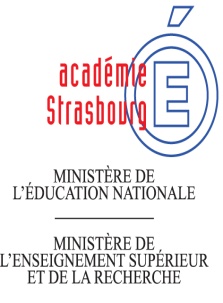 FICHE D’ÉVALUATIONCAP Agent de Prévention et de Médiation SESSION : 20…Nom prénom : ………………………………….N° de candidat :………………………EP 1 Unité 1ACCUEIL, INFORMATION ET ACCOMPAGNEMENT Coefficient 4Nom prénom : ………………………………….N° de candidat :………………………ELEMENTS D’INFORMATIONELEMENTS D’INFORMATIONNom et coordonnées de la structureStatutPublic (caractéristiques) Missions Activités proposées pour répondre à la demande Justifications Evaluation proposée 